PLEASE USE CAPITAL LETTERS ONLY!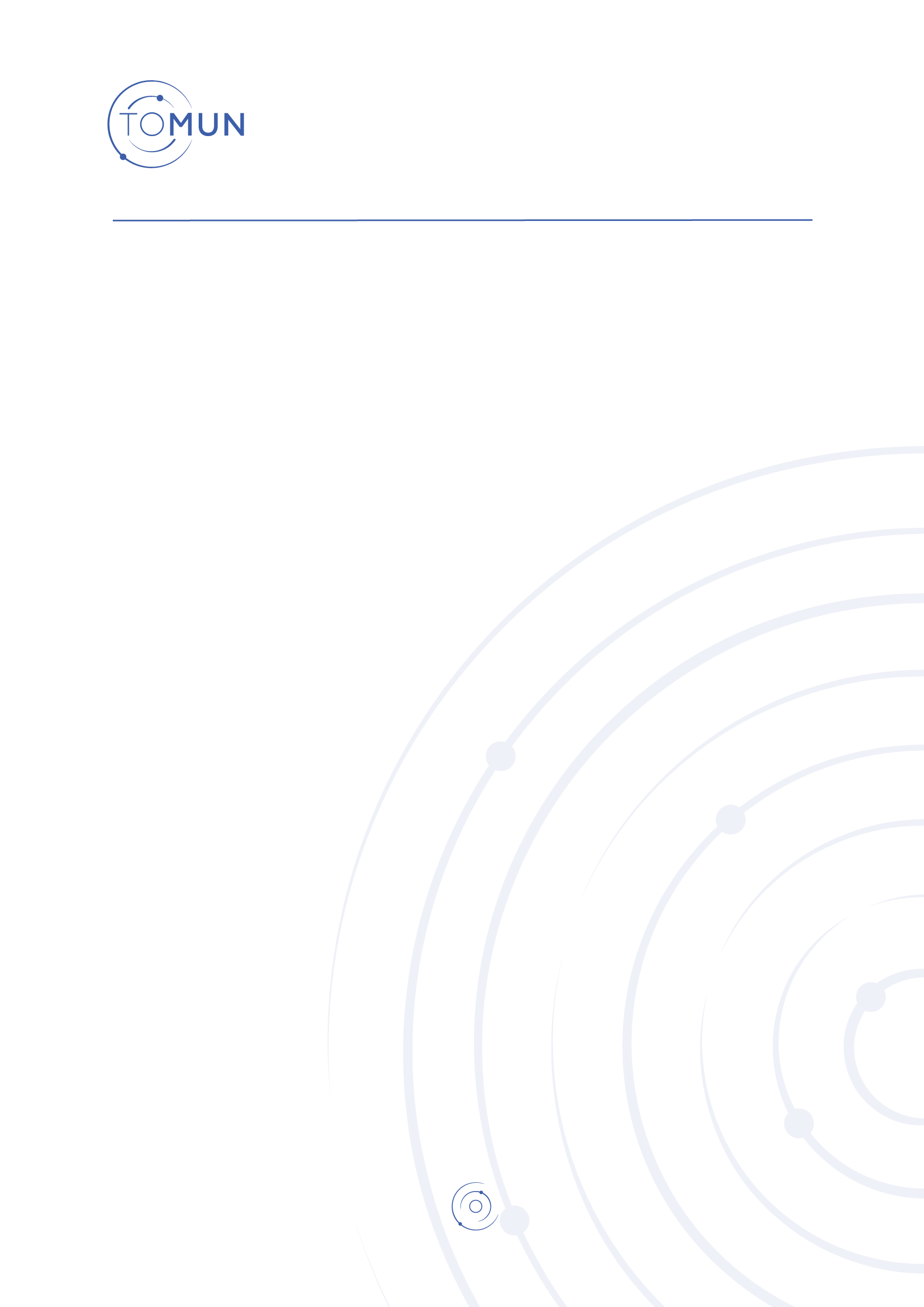 Personal DataName of school:  Name and surname:	Nationality:                                                                            Gender: Date of birth: Home address:                                                                  E-mail address.:                                                              Phone No.:Educational level of English:                                                    Housing:                    (yes/no)ApplicationPreferred position:           Chair/President             Deputy Chair/Deputy PresidentPreferred forums:  1.       (GA1, SC, HRC, etc.)        6.                                           11.                                         Please state your MUN experience:                 CONFERENCE 			   DATE 	                                          POSITION HELD 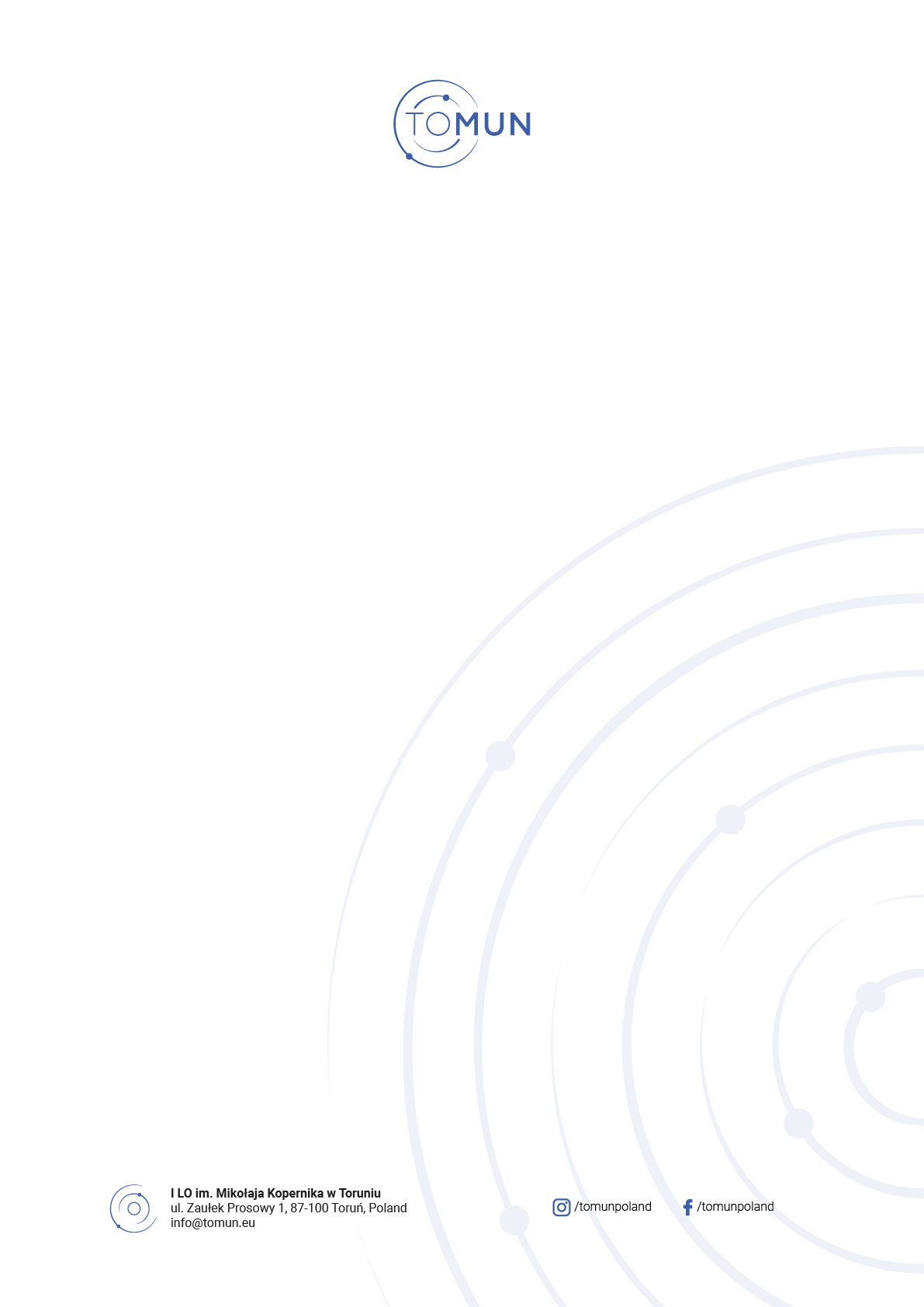 Please return this form by e-mail to info@tomun.eu, by fax to +48 56 622 79 33, or by postal service to I LO im. Mikołaja Kopernika, Zaułek Prosowy 1, 87-100 Toruń, Poland. We kindly ask you to send it by 30th of May 2019. In addition, please include a short letter of motivation, and a letter of recommendation from your MUN director. The letter of application should outline the candidate's experience and qualifications and should state what contribution they think they can make to the conference.The letter of recommendation should include some reference to the candidate's academic performance and relevant qualities.The candidate should also include one or two suggested issues, related to the preferred forums. 